Пояснительная запискаУрок по теме «Земля моя славная» является итоговым уроком по краеведению в 5 классе. Данная разработка занятия может быть использована во внеклассной работе.Цель занятия: создание основы для формирования гражданственности.Задачи: повторение  пройденного материала по истории Перми и Пермского края;                формирование интереса к истории края и Родины;                формирование навыков работы в группе.Форма деятельности и методы реализации: урок проводится в форме игры- соревнования  с использованием слайдовой презентации и видеоролика. Форма деятельности учащихся – групповая. Учащиеся разбиты на группы учителем, т.к. в данном случае необходимо, чтобы группы состояли из разноуровниевых  учеников, при этом, роли в группе учащиеся распределяют самостоятельно; подготовлена выставка рисунков «Достопримечательности Пермского края».Тематическим содержанием урока является историческое прошлое и настоящее Пермского края. Предлагаемые задания можно разбить по темам «Образование городов края» «Памятники», «Писатели», «Театры», «Достопримечательности», «Почетные люди».Литература:Е.Е.Вяземский, О.Ю.Стрелова «Методические рекомендации учителю истории», М, 2000Н.П.Горбацевич, Н.В.Шатрова «Прикамье: странички далеких и близких времен», Пермь, 2003А.Зеленин «Пермь и Пермский край: занимательное краеведение», Пермь, 2009«Три с половиной дня из жизни Ивана Семёнова, второклассника и второгодника», фильм 1966 года снятый в городе Перми по мотивам книги Льва ДавыдычеваОжидаемые результаты:- освоение знаний об основных краеведческих понятиях; особенностях социальной и культурной жизни своего края; - формирование коммуникативных качеств личности; - стремление использовать приобретенные знания и умения в практической деятельности и повседневной жизни, в формировании личностной системы ценностей и ценностной ориентации.Ход урокаОбъявление темы и мотивация учащихся.Дорогие ребята! Сегодня на уроке в форме игры мы с вами проверим, что мы знаем об истории нашего города и края. Игра состоит из трех туров. По окончании игры  будут подведены итоги работы каждой команды и выставлены оценки.Играпрезентация1 тур «Брейн-ринг» (короткие вопросы с обдумыванием 1-2 мин., сопровождаемые слайдами). 1 б.  за вопросПервая столица Перми Великой?  (Чердынь)Перед вами герб древнего города нашего края. По одной из версий название города произошло от фразы, сказанной Е.Пугачевым в адрес города. Запишите название города.  (Оса)Как называется данный памятник архитектуры, построенный в честь приезда в город Пермь императора Российской империи Александра1?  (Ротонда)Имя какого известного композитора носит оперный театр города Перми?  (Чайковского)Какой известный человек подарил Перми это здание? Что находится сейчас в этом здании?  (Любимов, Театр юного зрителя)Этот памятник воздвигнут  «святому доктору». Запишите его имя.  (Граль)В этом городе пермского края находится единственный в мире музей ложки.  (Нытва)2 тур «Видеовопрос». 3б. за вопросФрагмент из мультфильма «Иван Семенов»Запишите название, автора данного произведения. В каком городе нашего края поставлен памятник главному герою мультфильма?(«Иван Семенов второклассник и второгодник», Лев Давыдычев, г.Соликамск)3 тур «Пятерочка»Раздаются задания по пяти темам «Памятники», «Писатели».  (Приложение1)(Ответы «Памятники»: 1. Памятник Уральскому добровольческому корпусу; 2. Единство фронта и тыла; 3. Мотовилихинский исторический музей; 4. Памятник Татищеву; 5. «Вышка». Памятник революции 1905 г. «Писатели»: 1Б  2В  3Г  4Д  5А)Подведение итоговРефлексия.Что мы сегодня делали на уроке? С какой целью? Почему мы делали это в форме игры? Приложение 1 «Памятники» 2. 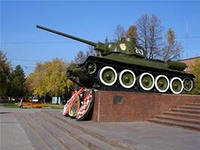 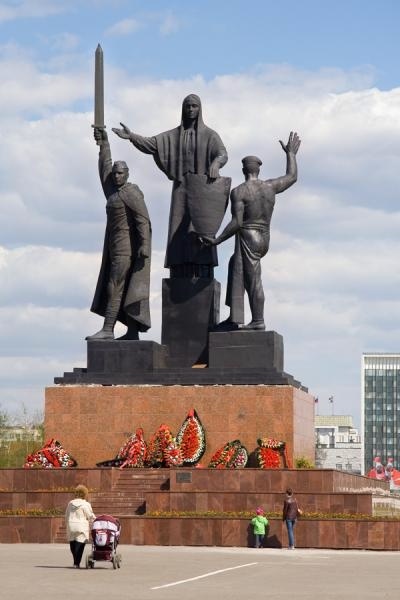  4. 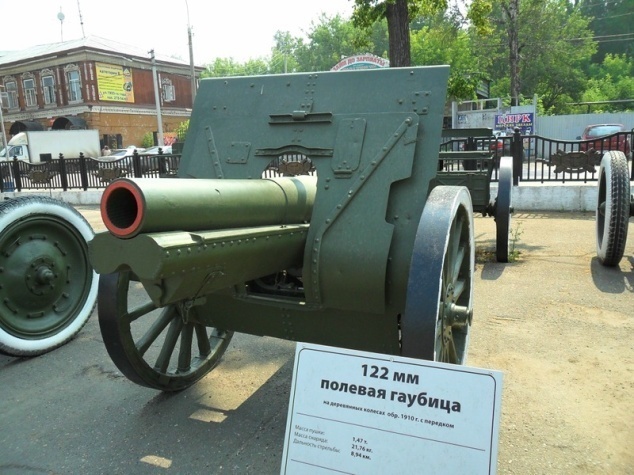 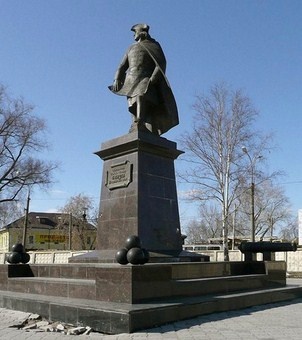 5.  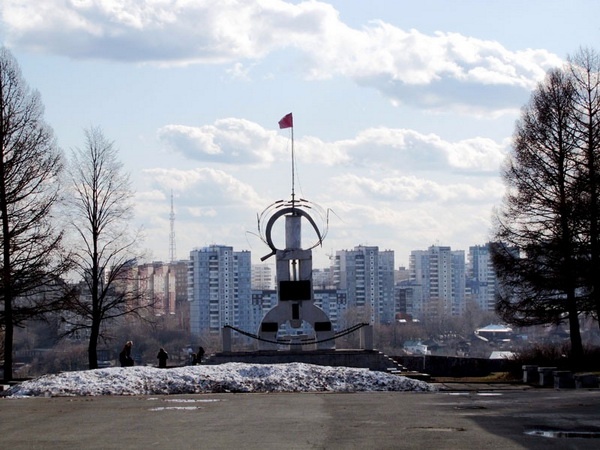 «Писатели»Соотнести П.П.Бажов                  А. «Сердце Пармы, или Чердынь – княгиня гор»А.П.Гайдар                Б. «Малахитовая шкатулка»Л.И.Кузьмин              В. «Тимур и его команда»Л.Давыдычев             Г. «Капитан Ко-Ко и зеленое стеклышко»А.Иванов                   Д. «Лелишна из третьего подьезда»